Symétrie :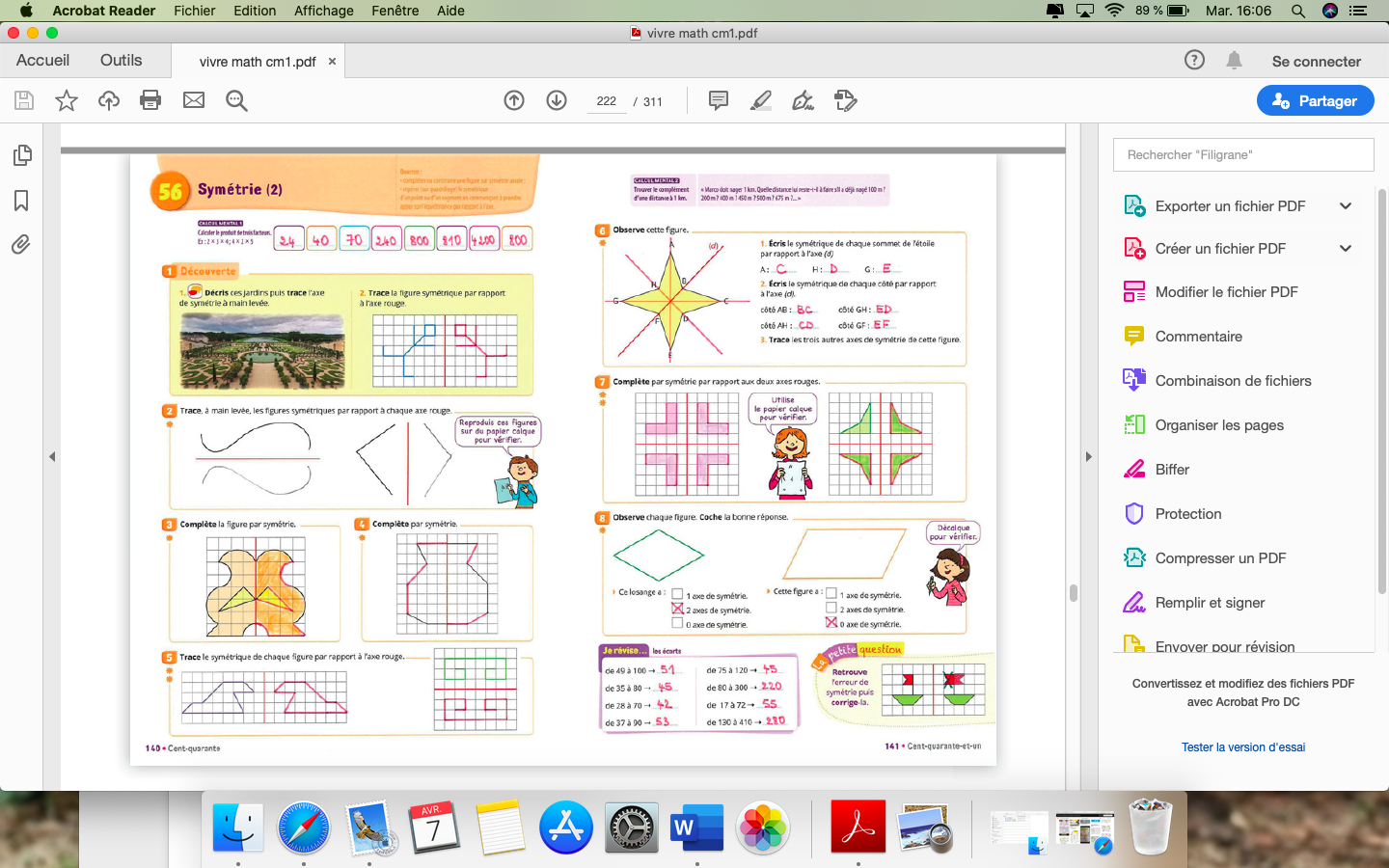 Conjugaison : voir feuilleMesure : voir feuilleVocabulaire : voir feuille